1. Объем инвестиций в основной капитал.По итогам 1-го полугодия 2021 года суммарный объем освоенных инвестиций составил 4 млрд. 645,6 млн. руб.,093 млрд. руб., что на 3 млрд. 864,5 млн. руб. или в 5,9 раза больше чем за аналогичный период 2020 г., из них:- бюджетные инвестиции – 185,7 млн. руб. 
(что в 2,3 раза или на 105,5 млн. руб. больше чем в 2020 г.)*;  - внебюджетные инвестиции, освоенные субъектами среднего предпринимательства – 320,8 млн. руб. (что в 3,7 раза или на 234,6 млн. руб. больше чем в 2020 г.)*;  - внебюджетные инвестиции, освоенные субъектами малого предпринимательства и физическими лицами– 4 млрд. 139,1 млн. руб. (что в 7,8 раза или на 3 млрд. 610,6 млн. руб. больше чем в 2020 г.) (диаграмма 1).Диаграмма 1Освоенные инвестиции в основной капитал, млн. руб.
(ненаблюдаемые органом государственной статистики) По состоянию на 26.07.2021 г. значение показателя «объем внебюджетных инвестиций в основной капитал», установленное Губернатором СК и доведенное до администрации г. Кисловодска письмом минэкономразвития от 30.04.2021 г. 
№ МЭР-17/2815, составило 4 млрд. 459,9 млн. руб., что составляет 48% от планового показателя (9 млрд. 290 млн. руб.). 2. Реализованные инвестиционные проекты в 1-м полугодии 2021 года.2.1. Проекты, реализованные за счет бюджетных средств.Реализован проект по Благоустройству мемориального комплекса «Воинская Слава» по пр. Цандера. Стоимость проекта- 93,9 млн. руб. В стадии завершения проекты по благоустройству мемориального комплекса «Журавли», реконструкции санатория «Красные Камни», реконструкции спального корпуса санатория «Эльбрус». Таблица 1Реализованные проекты (бюджетные средства)2.2. Проекты, реализованные за счет внебюджетных (частных) средств. В отчетном периоде реализовано 14 проектов, что на 5 проектов больше, чем за аналогичный период 2020 года. По итогам реализации проектов, общей стоимостью 3 млрд. 977,8 млн. руб. руб., создано 218 постоянных рабочих мест, 275 коечных мест.    Таблица 2 Реализованные проекты (внебюджетные (частные) средства)3. Реализуемые (переходящие) проекты по состоянию на 01.07.2021 года.3.1. Проекты, реализуемые за счет бюджетных источников финансирования.В настоящее время на территории города-курорта Кисловодска реализуется 
17 инвестиционных проектов за счет бюджетных источников финансирования, общей стоимостью 19,2 млрд. руб., по итогам реализации которых планируется создать до 296 коечных мест к 2023 году, а также до 831 рабочего места к 2023 году.Таблица 3 Проекты, реализуемые за счет бюджетных источников финансирования3.2. Проекты, реализуемые за счет внебюджетных (частных) источников финансирования.В настоящее время на территории города-курорта Кисловодска реализуется 
27 инвестиционных проектов за счет внебюджетных (частных) источников финансирования, общей стоимостью 22,5 млрд. руб., по итогам реализации которых планируется создать до 2363 коечных места к 2024 году, а также до 2584 рабочих мест к 2024 году.Таблица 4 Проекты, реализуемые за счет внебюджетных (частных) 
источников финансирования 4. Планируемые к реализации проекты в 2021-2022 годах.4.1. Проекты за счет бюджетных источников финансирования.Таблица 5Планируемые к реализации инвестиционные проекты 
(бюджетные инвестиции)4.2. Проекты за счет внебюджетных (частных) источников финансирования.Таблица 6Планируемые к реализации инвестиционные проекты 
(внебюджетные инвестиции)* Данные государственной статистики представлены по состоянию за 1 кв. 2021 года. Планируемый срок получения данных государственной статистики 
за 1-е полугодие- 01.10.2021 г.№ п/пНаименование проектаКоечные места, ед.Рабочие места, ед.Стоимость, млн. руб.1234Благоустройство общественных территорийБлагоустройство общественных территорийБлагоустройство общественных территорийБлагоустройство общественных территорийБлагоустройство общественных территорий1Мемориальный комплекс «Воинская слава» и воинские захоронения по пр. Цандера0093,94ИтогоИтого0093,94№ п/пНаименование проектаКоечные места, ед.Рабочие места, ед.Стоимость, млн. руб.1234Санаторно-курортная и гостиничная сферыСанаторно-курортная и гостиничная сферыСанаторно-курортная и гостиничная сферыСанаторно-курортная и гостиничная сферыСанаторно-курортная и гостиничная сферы1Строительство санатория «МайрВеда Резорт»1801359402Организация отеля «Султан» по ул. Кольцова, 34а2012703Строительство гостиницы «Нарзан Вест» по ул. Профинтерна, 20154204Строительство гостевого дома по ул. 8 Марта, 27173805Строительство гостевого дома по ул. Белореченская, 19256956Строительство гостиницы «Атмосфера»18514Торговля, сервис, общественное питаниеТорговля, сервис, общественное питаниеТорговля, сервис, общественное питаниеТорговля, сервис, общественное питаниеТорговля, сервис, общественное питание7Строительство магазина с рестораном по адресу: г. Кисловодск, ул. Кирова/Шаляпина018398Строительство магазина «Строитель» по ул. 8 Марта, 320499Строительство торгового центра по ул. Свердлова, 16Б0233510Строительство торгово-делового центра по ул. Свердлова, 21082911Реконструкция магазина «Продукты» по ул. Гайдара, 36007,8Многоквартирные жилые дома (МКД)Многоквартирные жилые дома (МКД)Многоквартирные жилые дома (МКД)Многоквартирные жилые дома (МКД)Многоквартирные жилые дома (МКД)12Строительство МКД по ул. Парковая, 1 (Блоки Б,В)00123013Строительство МКД по пр. Победы, 43 (Блок Б с паркингом)00108914Строительство МКД по ул. Щербакова, 1600320ИтогоИтого2752183977,8№п/пНаименование проектаКоечные места (план), ед.Рабочие места (план), ед.Общая стоимость  проекта на весь срок реализации, млн. руб.Срок реализации проекта123456Санаторно-курортная и гостиничная сферыСанаторно-курортная и гостиничная сферыСанаторно-курортная и гостиничная сферыСанаторно-курортная и гостиничная сферыСанаторно-курортная и гостиничная сферыСанаторно-курортная и гостиничная сферы1Реконструкция спального корпуса санатория «Эльбрус» МВД России13960301,632018-20212Работы по сохранению объекта культурного наследия федерального значения «Санаторий им. Орджоникидзе»231866552020-20253Реконструкция корпусов (литеры «А1», «В1») санатория «Красные Камни»65902170,162017-20224Реконструкция хозяйственного корпуса (Литер «Д»), котельной санатория (Литер «Е2»), дачи №2 (Литер «Б3»)01201999,732017-20215Надстройка 3-го этажа нового корпуса (Литер «Б1») санатория «Красные Камни»45201107,62017-2021ЗдравоохранениеЗдравоохранениеЗдравоохранениеЗдравоохранениеЗдравоохранениеЗдравоохранение6Реконструкция и модернизация ГБУЗ СК «Кисловодская городская больница», (1-й этап)2401355,92020-2021ОбразованиеОбразованиеОбразованиеОбразованиеОбразованиеОбразование7Реконструкции и восстановление здания СОШ № 1 по ул. Богдана Хмельницкого, 701676,72020-20218Строительство отдельно стоящего корпуса на 40 мест для МБДОУ ДС №8 по ул. Велинградская, 2402585,552020-20219Строительство СОШ на 1000 мест013910632020-202110Строительство детского сада-яслей на 280 мест065265,12020-202111Строительство хореографической школы по ул. Горького, 27а030263,32021-2022Физическая культура и спортФизическая культура и спортФизическая культура и спортФизическая культура и спортФизическая культура и спортФизическая культура и спорт12Реконструкция объектов спортивной базы 6-й этап. (Нижняя база ООО «ЮГ Спорт»).02001 593,42017-202113Реконструкция плавательного бассейна ФГБУ ПОО "Кисловодское государственное училище (техникум) олимпийского резерва" по пр. Победы, 14-16 023613,172020-202214Строительство дворца спорта «Арена Кисловодск» (1-й этап, строительство плавательного бассейна)025850,02021-2022Благоустройство общественных территорийБлагоустройство общественных территорийБлагоустройство общественных территорийБлагоустройство общественных территорийБлагоустройство общественных территорийБлагоустройство общественных территорий15Реконструкция гидротехнических сооружений на реке Аликоновка (Старое озеро) в городе-курорте Кисловодске00426,82020-202116Выполнение работ по благоустройству объекта культурного наследия "Мемориальный комплекс «Журавли», расположенный по адресу: г. Кисловодск, ул. Кольцова" (Прилегающая территория)00104,712020-202117Выполнение работ реконструкции проспекта Ленина в городе-курорте Кисловодске00321,42020-2021ИтогоИтого29683119253,15№п/пНаименование проектаКоечные места (план), ед.Рабочие места (план), ед.Общая стоимость  проекта на весь срок реализации, млн. руб.Срок реализации проектаСрок разрешения на строительство1234567Санаторно-курортная и гостиничная сферыСанаторно-курортная и гостиничная сферыСанаторно-курортная и гостиничная сферыСанаторно-курортная и гостиничная сферыСанаторно-курортная и гостиничная сферыСанаторно-курортная и гостиничная сферыСанаторно-курортная и гостиничная сферы1Строительство санатория по ул. Ходжаева30020020002021-2023В процессе оформления2Санаторий «Питергоф»3544432652,32016-2023Истек 09.10.2018 г.3Пансионат по пр. Ленина, 241106012002015-2021до 2021 г.4Клиника им. Святителя Луки1001308502014-2021до 2021 г.5Санаторий «Стеклянная Струя»16018011002015-2022Истек 30.09.2019 г.6Реставрация и реконструкция объекта «Санаторий «Кисловодск», 1934 г., (литер А)» по ул. Коминтерна, 15/ул. Володарского, 1054338020002020-2023до 2021 г.7Строительство административно-лечебного корпуса по пер. Бородинскому69302802017-2021до 2021 г.8Санаторий «Русель»41025020002017-2022до 2022 г.9Строительство гостиницы с рестораном по пр. Победы, 113020602018-2021до 2021 г.10Капитальный ремонт и реконструкция бывшего корпуса санатория им. Кирова по пр. Ленина, 21120903002019-2021до 2021 г.11Строительство гостиницы на 12 номеров по ул. Римгорская, 23а174402020-2021до 2022 г.12Санаторий «Версаль» по пр. Дзержинского/ул. Володарского, 1/51501356702020-2021до 2022 г.ТорговляТорговляТорговляТорговляТорговляТорговляТорговля13Строительство торгово-развлекательного центра в г. Кисловодске на ул. Горького/Кутузова, 35/2а050024002015-2021до 2021 г.14Строительство магазина по ул. Катыхина, 14707252018-2021до 2022 г.15Строительство магазина по ул. Чапаева 15010262018-2021до 2021 г.16Строительство магазина по ул. Главная, 7103242019-2021до 2022 г.17Реконструкция нежилого здания под торгово-офисный центр с пристройкой нежилых помещений по ул. Горького, 29012352019-2021до 2021 г.18Строительство торгового дома по ул. Умара Алиева, 7106222019-2021до 2021 г.Строительство (многоквартирные жилые дома)Строительство (многоквартирные жилые дома)Строительство (многоквартирные жилые дома)Строительство (многоквартирные жилые дома)Строительство (многоквартирные жилые дома)Строительство (многоквартирные жилые дома)Строительство (многоквартирные жилые дома)19по ул. Замковая, 41003502020-2021до 2021 г.20по ул. Войкова (1-3я очереди)02518002017-2022до 2022 г.21по пр. Победы, 151076202018-2021до 2022 г.22по ул. 40 лет Октября, 3702012002020-2024до 2022 г.23по ул. Пушкина, 950174902018-2021до 2022 г.24по ул. 40 Лет Октября/Куйбышева, 1-1а/703518902016-2021до 2022 г.25по ул. 8 Марта, 3700300,32010-2021до 2021 г.26по ул. Жмакина, 600422018-2021до 2021 г.Строительство нежилых зданий (прочие сферы)Строительство нежилых зданий (прочие сферы)Строительство нежилых зданий (прочие сферы)Строительство нежилых зданий (прочие сферы)Строительство нежилых зданий (прочие сферы)Строительство нежилых зданий (прочие сферы)Строительство нежилых зданий (прочие сферы)27Строительство здания управленческой деятельности по ул. Островского, 7б020852018-2021до 2022 г.ИтогоИтого2363258422461,6№ п/пНаименование проектаСтоимость проекта, млн. руб. (план)Мощность проекта1234Санаторно-курортные учреждения, оздоровительные лагеряСанаторно-курортные учреждения, оздоровительные лагеряСанаторно-курортные учреждения, оздоровительные лагеряСанаторно-курортные учреждения, оздоровительные лагеря1Строительство спального корпуса санатория Федеральной таможенной службы России «Электроника», ул. Желябова, 14а214,9Проектная мощность- 51 коечное место2Создание реабилитационно-восстановительного кардиологического центра на базе объекта незавершенного строительства «Корпус клиники им. Ленина», расположенного по ул. Ярошенко, 5.2500Коечная вместимость 
(план)- от 200 ед.3Реконструкция студенческого лагеря «Горное эхо» под спортивный клуб для подготовки  и формирования студенческих спортивных лиг России1000Коечная вместимость (план)- от 100 ед.Физическая культура и спортФизическая культура и спортФизическая культура и спортФизическая культура и спорт4Строительство спортивного зала в МКОУ СОШ № 732,9Общая площадь здания- 747,23 кв.м5Строительство плавательного бассейна на территории 
МБОУ «Гимназия № 19»194,1Пропускная способность- 48 чел. в смену6Строительство специализированного открытого поля для хоккея и легкоатлетического сектора для длинных метаний на траве на спортивном комплексе в районе поймы реки Подкумок195,2- площадь земельного участка в границах благоустройства - 1,0616 га;- площадь поля для игры в хоккей - 5941,4 м2;Культура и развлеченияКультура и развлеченияКультура и развлеченияКультура и развлечения7Строительство многофункционального культурного центра «Россия»3600,01200 местПроекты в области жилищно-коммунального хозяйства, транспортной инфраструктуры, благоустройства территорииПроекты в области жилищно-коммунального хозяйства, транспортной инфраструктуры, благоустройства территорииПроекты в области жилищно-коммунального хозяйства, транспортной инфраструктуры, благоустройства территорииПроекты в области жилищно-коммунального хозяйства, транспортной инфраструктуры, благоустройства территории8Строительство объездной дороги «Западный обход»9906,7 км9Строительство путепроводной развязки на 63-ем километре железной дороги Минеральные Воды -Кисловодск Северо-Кавказской железной дороги г. Кисловодск822,326,2 км.10Строительство объектов инженерной инфраструктуры и автомобильной дороги к территории, на которое планируется создание особой экономической зоны «Солнечная Долина»1820,0электроснабжение 8,5 км., газоснабжение 12  км, сети связи 7 км., водоотведение 7 км, водоснабжение 14 км, минералопровод 8,4 км, автодорога-  3,6 км.11Реконструкция городского парка культуры и отдыха «Парк имени Ленинского комсомола»/ ул. Озерная350,034,84 га12Реконструкция проспекта Победы800,04,078 км.13Строительство канализационного коллектора по проспекту Победы2200,05 км. ИтогоИтого14719,42-№ п/пНаименование проектаСтоимость проекта, млн. руб. (план)Мощность проекта1234Санаторно-курортные учреждения и гостиницыСанаторно-курортные учреждения и гостиницыСанаторно-курортные учреждения и гостиницыСанаторно-курортные учреждения и гостиницы1Строительство гостиницы «Дружба Ростов» по пр. Дзержинского, 22180Коечная вместимость 
(план)- 133 ед.2Строительство гостиницы по пр. Первомайскому, 12 (здание «Дом связи»)800Коечная вместимость 
(план)- 200 ед.3Строительство новых и реконструкция существующих объектов спортивно-оздоровительного комплекса 
(Запикетный район, ул. Прудная, 105а)500Коечная вместимость(план)- 220 ед.4Строительство объектов санаторно-курортного и гостиничного комплексов в рамках планируемой к созданию особой экономической зоны туристско-рекреационного типа «Солнечная Долина»до 55000,0Коечная вместимость(план)- до 11 тыс. ед. Площадь территории- 30 га.Строительство многоквартирных жилых домовСтроительство многоквартирных жилых домовСтроительство многоквартирных жилых домовСтроительство многоквартирных жилых домов5Строительство многоквартирного жилого дома по ул. 8 Марта, 25120Здание площадью 5000 кв.м., 5 этажейТорговляТорговляТорговляТорговля6Реконструкция нежилых зданий с пристройкой под торгово-развлекательный центр в г. Кисловодске, ул. Фоменко, 25800Реконструкция существующего здания под торгово-развлекательный центр общей площадью более 20000 кв.м.ИтогоИтого57400,0-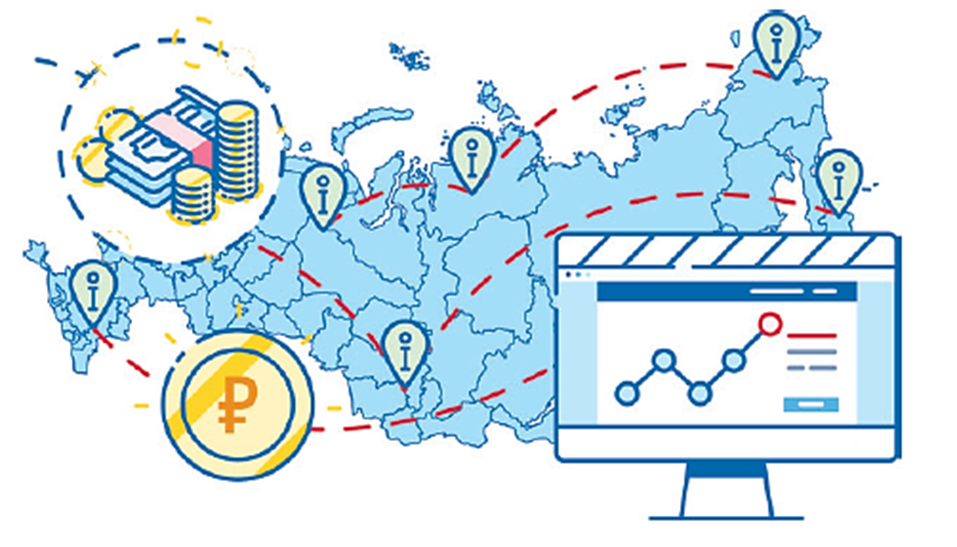 